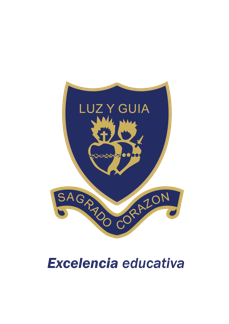 Colegio Sagrado Corazón Luz y Guía Nº 8229MÓDULO SEMANA 13º Año Rojo y Azul HISTORIA: Los IncasPRESENTACIÓN: Hola! bienvenidos a este primer módulo de educación a distancia, soy el profesor Nicolás Gana.  En este archivo las familias y los estudiantes van a encontrar todo lo necesario para desarrollar con éxito las actividades previstas para trabajar en el domicilio. Cuenta con actividades de lectura, análisis y escritura, que deben ser respondidos en este mismo archivo, debajo de cada consigna, y enviados al docente a través de un email. No te preocupes, al final de esta hoja se detalla punto por punto la modalidad de trabajo.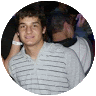 Actividad 1: A modo de introducción en el tema, miren el siguiente video, haciendo clic sobre el link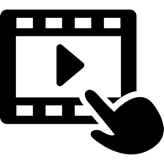  https://www.youtube.com/watch?v=i4a7ukZxwSsActividad 2: Del siguiente link obtendrán de la página del colegio el archivo PDF titulado “LOS INCAS.PDF” 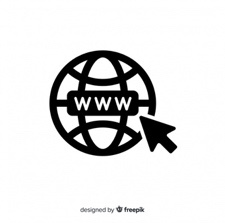 http://sagradocorazonsalta.edu.ar/assets/los_incas.pdfLéanlo atentamente.Actividad 3:  Luego de la lectura están en condiciones de responder las siguientes preguntas:¿Sobre qué actuales países se desarrolló el imperio incaico?Explique de forma detallada el sistema político de los Incas.¿Por qué se dice que su organización social era jerárquica? Desarrolle.Desarrolle un texto explicando el sistema de “aillus”.Aclaración:1erCIERRE: 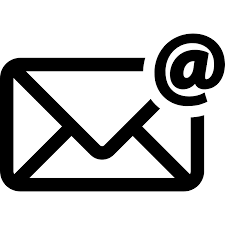 ¡Felicidades! terminaste el primer módulo de educación virtual, espero que haya sido claro y productivo. Ahora debe ser evaluado por el docente. Debes enviarlo a profesorganasagradocorazon@gmail.com el día miércoles 18/03/2020, desde las 8:00 a.m. y hasta las 20:00 p.m. no debes pasarte del horario estipulado. El cumplimiento con la entrega será tenido en cuenta por el profesor para la nota de seguimiento del trimestre.Explicación para los padres: el video dura 6 minutos y contiene una amena explicación sobre el tema, que no es suficiente para realizar el resto de la actividad. Procuren que la apertura del link no de paso a la pérdida de tiempo en YouTube ni a la procastinacion por redes sociales. 